	Projektas     Vadovaudamasi Lietuvos Respublikos vietos savivaldos įstatymo 16 straipsnio 2 dalies 19 punktu, Pagėgių savivaldybės tarybos 2015 m. balandžio 2 d. sprendimu Nr. T-66 „Dėl Pagėgių savivaldybės tarybos veiklos reglamento patvirtinimo” patvirtintu Pagėgių savivaldybės tarybos veiklos reglamento 263 punktu, Pagėgių savivaldybės taryba  nusprendžia:      1. Pritarti Pagėgių savivaldybės Natkiškių Zosės Petraitienės pagrindinės mokyklos vadovo 2016  m. veiklos ataskaitai (pridedama).Apie sprendimo priėmimą paskelbti Pagėgių savivaldybės interneto svetainėje www.pagegiai.lt.                 Šis sprendimas gali būti skundžiamas Lietuvos Respublikos administracinių bylų teisenos įstatymo nustatyta tvarka.SUDERINTA:Administracijos direktorė                                                                      Dainora ButvydienėKalbos ir archyvo tvarkytoja                                                                 Laimutė MickevičienėBendrojo ir juridinio skyriaus vyriausiasis specialistas                        Valdas VytuvisParengė Švietimo skyriaus vedėja Virginija Sirvidienė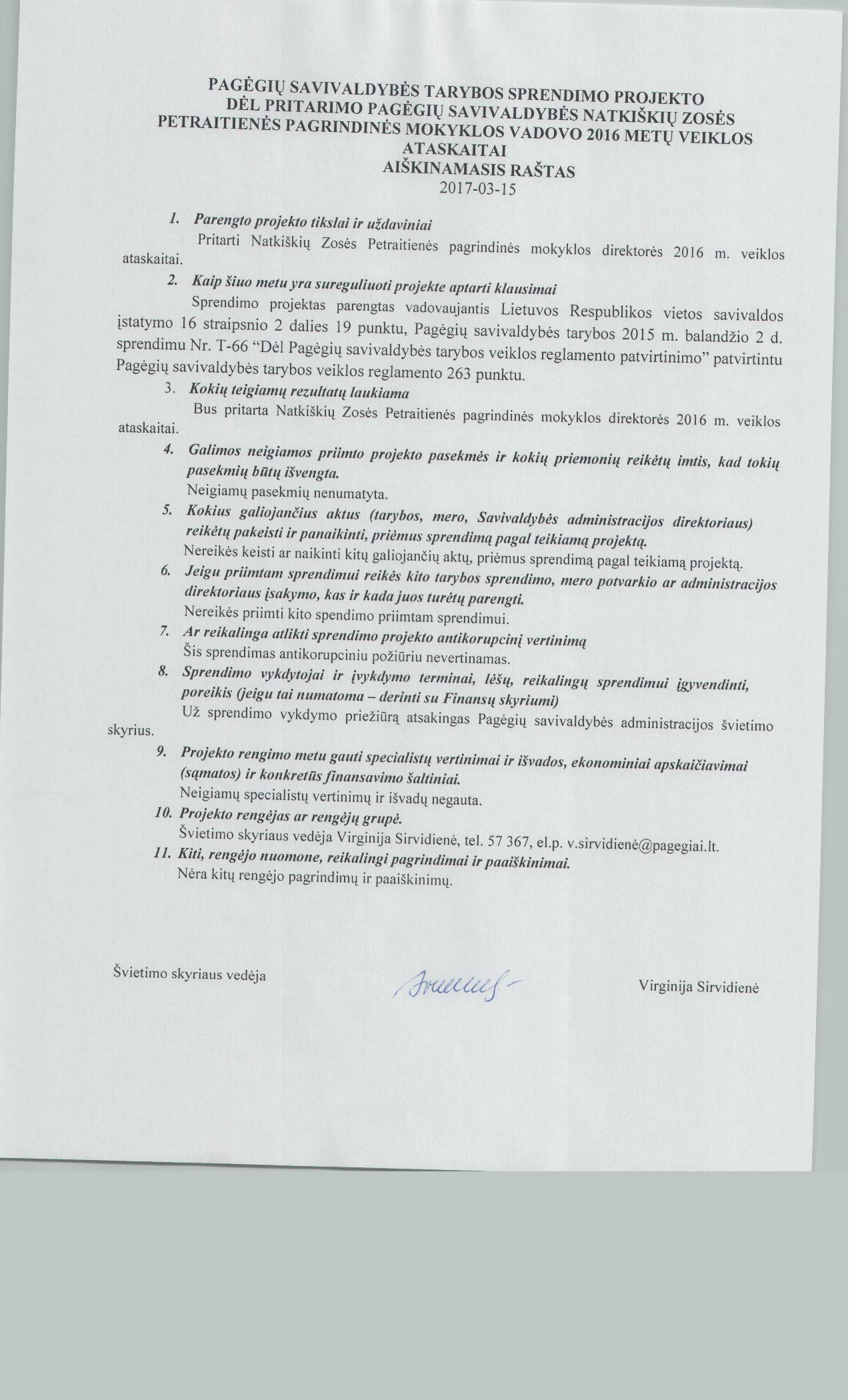 PRITARTA                                                                                                            Pagėgių savivaldybės tarybos                                                                                                            2017 m. kovo 28 d.                                                                                                            sprendimu Nr. T-NATKIŠKIŲ ZOSĖS PETRAITIENĖS PAGRINDINĖs MOKYKLOsvadovo 2016 metų veiklos ataskaitaI. BENDROS ŽINIOS1. Įstaigos pristatymas:1.1. Natkiškių Zosės Petraitienės pagrindinė mokykla - biudžetinė įstaiga, įregistruota Juridinių asmenų registre, kodas 190694778. Mokyklos adresas: Zosės Petraitienės g. 4., Natkiškių k., Natkiškių sen., LT-99232, Pagėgių sav., tel. (8 441) 42125, 42194, faks. (8441) 42 125, el.p.natkiskiupagrindine@gmail.com. Mokyklos tipas - pagrindinė mokykla. Vykdomos programos: ikimokyklinio, priešmokyklinio ugdymo, pradinio ugdymo, pagrindinio ugdymo. 1.2. Mokyklos direktorė – Genovaitė Švalkūnienė: vadybinio darbo stažas - 32 m.,   vadybinė kvalifikacinė kategorija- 3. 1.3. Darbuotojų skaičius:	Nuo 2016 m. rugsėjo 1 d. pedagoginių darbuotojų - 20 (priimta lietuvių kalbos mokytoja). Nepedagoginių darbuotojų etatų skaičius nesikeitė.II. ĮSTAIGOS  TIKSLAI IR VEIKLOS UŽDAVINIAI    2. 2016 metų tikslai:	2.1. Tobulinti pamokos kokybę, siekiant mokytojo ir mokinio kūrybiškumo bei veiklų dermės, orientuotos į kiekvieno mokinio pažangą.    2.2. Ugdyti mokinių kūrybiškumą, pilietiškumą, šiandienos mokiniui reikalingas kompetencijas ir gebėjimus.    2.3.  Plėtoti mokyklos bendruomenės bendradarbiavimo kultūrą, kurti saugią, jaukią ir     kultūringą mokyklos aplinką.    3. 2016 metų uždaviniai:tobulinti pamokos vadybą, kaip efektyvų pamokos uždavinių įgyvendinimo, vertinimo ir įsivertinimo bei kompleksinės pagalbos mokiniui teikimo pagrindą; tobulinti ugdymo proceso priežiūros sistemą; tobulinti mokinių, turinčių skirtingus gebėjimus, ugdymą pamokose ir neformaliojo ugdymo programose, efektyvinant ugdymos(si) pagalbos teikimą;  tikslingai taikyti įvairius integracijos būdus ugdymo procese;  įgyvendinti ugdymo karjerai programą; efektyvinti klasės auklėtojo veiklą, ugdant mokinio vertybines nuostatas; lavinti mokinių bendrąsias kompetencijas ir kūrybiškumą įvairinant neformaliojo švietimo užsiėmimų spektrą; efektyvinti klasės auklėtojo veiklą stiprinant klasių bendruomenes, stiprinti tėvų vaidmenį mokyklos gyvenime; skatinti ir įvertinti mokyklos bendruomenės iniciatyvas ir pasiekimus; tobulinti bendruomenės narių ir visuomenės informavimo kultūrą, pristatant mokyklos veiklą bei pasiekimus;veiklios, saugios, sveikos, draugiškos, be patyčių mokyklos kūrimas; gerinti mokyklos edukacines aplinkas, kurti estetišką ir jaukią mokyklos aplinką. III. UŽDAVINIŲ ĮGYVENDINIMAS4.  Besimokančių mokinių skaičius.	Nors pagrindinio ugdymo programą baigė 8 dešimtokai, o į pirmą klasę atėjo 9 pirmokai – mokinių skaičius vis tiek sumažėjo. Metų eigoje 3 mokiniai išvyko (tėvai keitė gyvenamąją vietą), 3 atvyko, tačiau atėjo mažiau mokinių į ikimokyklinio - priešmokyklinio ugdymo grupę.5. Pagrindinio ugdymo pasiekimų patikros rezultatai  ir atitikmuo su metiniais pažymiais: Pagrindinio ugdymo pasiekimų patikrinime dalyvavo 8 mokiniai. Net 7 mokiniai gavo aukščiausius įvertinimus iš lietuvių kalbos pasiekimų patikrinimo dalies žodžiu (viešasis kalbėjimas).  Austėjos Armonaitės matematikos ir lietuvių kalbos (raštu) žinios įvertintos 10, Margaritos Baužaitės – 9. Vienam mokiniui nepavyko gauti 4 nei iš lietuvių, nei iš matematikos, nors metiniai pažymiai buvo teigiami. 6. Mokinių tolesnis mokymasis 2016 m. 6.1. 10 klasės  5 mokiniai mokosi Pagėgių Algimanto Mackaus gimnazijoje, 1- Šilutės Vydūno gimnazijoje, 1- Šilutės turizmo ir paslaugų  verslo mokykloje. Dėl sunkios materialinės padėties šeimoje vienas mokinys dirba.  6.2. Neformalusis  švietimas.Neformaliojo ugdymo veikloje dalyvavo 97,2 % mokykloje besimokančių mokinių. Mokinių poreikiams tenkinti skirta 18 val. Neišnaudota tik 1 val. Mokiniai aktyviausiai rinkosi sporto būrelius.7. Mokinių pasiekimai 2016 m. respublikinėse ir savivaldybės olimpiadose, tarptautiniuose ir respublikiniuose konkursuose, respublikinėse ir zoninėse sportinėse varžybose:7.1. Tarptautinis matematikos konkursas „Kengūra“. Į savivaldybės bendrojo ugdymo mokyklų geriausiųjų dešimtuką pateko 12. Prizines vietas laimėjo 8 mokiniai. 7.2. Tarptautinis informacinių technologijų konkursas „Bebras 2016“. Į savivaldybės bendrojo ugdymo mokyklų 10-uką pateko 7 mokiniai. 1 laimėjo I-ąją ,4- III-ąją vietą.                   7.3. Respublikinis vieno kūrinio konkursas „Labas“.1 mokinė apdovanota Pagyrimo raštu už gerą poezijos kūrinį.7.4. Respublikinis informacinių technologijų konkursas „Kalėdinė pasaka 2016“. 1 mokinė apdovanota Informacinių technologijų mokymo centro Diplomu.7.5. Respublikinis lietuvių kalbos konkursas „Švari kalba – švari galva“. Dalyvavo visi 5 – 10 klasių mokiniai.1 mokinė surinko 96% taškų.7.6. Dalykinių olimpiadų II- ųjų turų nugalėtojai.             Dalyvavo 28 mokiniai, 4 iškovojo  prizines vietas:Informacinių technologijų olimpiada – Deividas Bugys, 6 kl.- 3-oji vieta, mokytoja Rasa Armonienė;Lietuvių kalbos ir literatūros olimpiada – Austėja Armonaitė, 10 kl.-1-oji vieta, mokytoja Virginija Bagdonienė;Istorijos olimpiada – Austėja Armonaitė, 10 kl.- 3-oji vieta, mokytojas Žydrūnas Mickeliūnas;Geografijos olimpiada – Margarita Baužaitė, 10 kl - 3-oji vieta, mokytojas Žydrūnas Mickeliūnas.          7.7. Sportiniai pasiekimai:	1. Augustė Baužaitė: Lietuvos rajonų vaikų  lengvosios atletikos taurės varžybose laimėjo aukso medalį ( šuolis į tolį – 4.85); Lietuvos vaikų lengvosios atletikos pirmenybėse laimėjo sidabro medalį ( šuolis į aukštį – 1.40);lengvosios atletikos vaikų varžybose „Žemaitijos taurė 2016“ I etapo varžybose šuolio į aukštį rungtyje laimėjo I-ąją vietą, šuolio į tolį rungtyje-III-ąją; lengvosios atletikos vaikų varžybose „Žemaitijos taurė 2016“ II etapo šuolio į aukštį rungtyje laimėjo I-ąją vietą , šuolio į tolį –II-ąją;lengvosios atletikos vaikų varžybose „Žemaitijos taurė 2016“ III etapo šuolio į aukštį rungtyje laimėjo I-ąją vietą;lengvosios atletikos vaikų varžybose „Žemaitijos taurė 2016“ šuolio į aukštį rungtyje tapo absoliučia čempione, o šuolio į tolį rungtyje buvo antra.2. Deividas Bugys:Lietuvos vaikų lengvosios atletikos pirmenybėse  šuolio į tolį rungtyje laimėjo sidabro medalį ( 4.90);lengvosios atletikos vaikų varžybose „Žemaitijos taurė 2016“ šuolio į tolį rungtyje laimėjo antrąją vietą.	3. Vidurio Lietuvos ir Žemaitijos regionų vaikų ir jaunučių lengvosios atletikos varžybose ,,Viduklės pavasaris -  2016“ iškovoti 4 medaliai: 1 aukso, 2 sidabro, 1 bronzos.	4.  Lietuvos mokinių Olimpinio festivalio zoninėse krepšinio 3x3 varžybose iškovota 2-oji vieta.   		5. Lietuvos mokyklų žaidynių kaimo vietovių BUM zoninėse berniukų kvadrato varžybose iškovota 3- oji vieta. 	6. Lietuvos mokinių Olimpinio festivalio kaimo bendrojo lavinimo mokyklų  merginų tinklinio  zoninėse varžybose – 3 -oji vieta.	  7. Lietuvos mokyklų žaidynių kaimo vietovių BUM zoninėse  mergaičių kvadrato varžybose iškovota 2 - oji vieta.8. Vadybiniai veiksmai 2016 metais lėmę teigiamų pokyčių veiklos srityse:8.1. Mokyklos kultūra. Kuriant patrauklią mokyklos kultūrą, siekiau, kad visi bendruomenės nariai būtų lygiaverčiai partneriai, kad būtų sudarytos jiems visos  sąlygos dalyvauti įvairiose  veiklose. Renginių gausa ir kokybe sudarėme papildomas galimybes patirti sėkmę įvairių gabumų mokiniams.                                           Organizuotos tradicinės šventės: bėgimas, skirtas Zosei Petraitienei atminti, Mokytojo diena, Kalėdiniai renginiai, Šimtadienio,Užgavėnių, Mokslo metų užbaigimo, Birželio 1-osios šventės, Mamos diena; pilietiškumo pamokos, skirtos  Sausio 13-ajai, Vasario 16-ajai, Kovo 11-ajai paminėti. Vyko ir netradicinių renginių - tai Sveikinimosi ir Smaližių dienos, susitikimas su ekspedicijos „Misija Sibiras“ dalyviais. 	Skatinau bendruomenę aktyviai dalyvauti Pagėgių savivaldybės ir šalies renginiuose, akcijose: „Kartu puoškime gyvybės medį ir savo miestelį“, rudens šventėje „Mes po savo vėliava“, Adventinės muzikos ir poezijos vakare, bėgime „Pagėgiai-Mikytai“ bei Kauno raj. Samylų kultūros centro organizuotoje akcijoje „Skambantis Kadagių slėnis“( dalyvavo visi mokiniai, mokykla įrašyta į Raudonąją garbės knygą ir dovanų gavo kadagio sodinuką). Inicijavau susitikimą su Šilutės krašto rašytoju Audriumi Šikšniumi. Knygos „Žiemojantis angelas“ sutiktuvėse dalyvavo mokyklos ir Natkiškių kaimo bendruomenės .Pagal metų laikus ar rekšmingas Lietuvai datas puošti mokyklos langai, I-ojo aukšto fojė esantis medis, kitos vidaus erdvės. Nuotraukomis iš mokyklos gyvenimo atnaujintas II-ojo aukšto fojė esantis simbolinis medis „Mes viską galim“. Koridoriuose eksponuoti mokinių dailės darbai. Nuolat gražinta mokyklos aplinka - pavasarį mokyklos bendruomenė dalyvavo akcijoje „Pasėk gėlę“, o išaugintais daigeliais apsodinti gėlynai. Įgyvendinus Pagėgių savivaldybės finansuojamą Visuomenės aplinkosauginio švietimo projektą „Geri darbai Žemei - 4“, sukurta dar viena Žalioji zonaInicijavau ir kiekvieną mėnesį padėjau išleisti Veiklos kalendorių mokiniams, kurio atsiradimas sudomino ugdytinius ir prisidėjo prie gero įvaizdžio apie mokyklą formavimo.Ypač didelį dėmesį skyriau, kad mokykloje vyrautų palankus mokymuisi ir darbui mikroklimatas, kad vyrautų tvarka ir drausmė pamokų ir pertraukų metu, kad sėkmingai ir toliau būtų įgyvendinama nuostata „Mokinys- jaunesnysis draugas“.Informacija apie mokyklos kultūros savitumą teikta spaudoje, internetinėje svetainėje www.natkiskiai.pagegiai.lm.lt.                        8.2. Ugdymas ir mokymasis.                      Didelis dėmesys skirtas pamokos kokybei gerinti. Sudarytos sąlygos mokytojams darbe taikyti inovatyvias naujoves, kelti kvalifikaciją.                     Metodinėse grupėse mokytojai, klasių vadovai dalijosi gerąja darbo patirtimi, pristatė paruoštas metodines priemones, vyko „Metodinių priemonių mugė“. Pagėgių savivaldybės mokyklų metodinės tarybos internetiniame puslapyje patalpinta  metodinė priemonė - projekto „Gražus tavo rūbas“ baigiamosios popietės filmuota medžiaga „Rugys maitina, linas rengia“ (mokyt. Dalia Urbonienė).                   Mokytojų tarybos, direkcinės tarybos posėdžiuose, metodinių grupių ir tėvų susirinkimuose aptarti mokinių ugdymosi pasiekimai; naujai atvykusių mokinių adaptacija; vertinimo ir įsivertinimo veiksmingumas mokinių mokymosi pažangai; mokinio, mokytojo ir tėvų santykių gerinimas; aprūpinimo vadovėliais ir ugdymo priemonėmis galimybės; pamokų kokybės gerinimas; elektroninio dienyno galimybių panaudojimas tėvų ir mokinių bendradarbiavimui gerinti; ugdymo plano įgyvendinimas; namų darbų skyrimo tikslingumas ir nauda mokinio kompetencijų ugdyme; kūrybiškumo ugdymo galimybės popamokinėje veikloje.	Skatinant mokytojų bendradarbiavimą, siekiant ugdymo proceso efektyvumo, pasiekimų gerinimo, buvo ieškota galimybių vesti integruotas ir atviras pamokas bei pamokas netradicinėje aplinkoje: integruota istorijos ir lietuvių kalbos pamoka 9-10 klasių mokiniams vyko Martyno Jankaus muziejuje; istorijos pamoka 5-6 kl. mokiniams – Rambyno regioninio parko direkcijoje; edukacinė pamoka PUG ir  pradinukams -  Pagėgių viešojoje bibliotekoje; edukacinis – praktinis užsiėmimas 5-6 kl. mok. „Augalų lapų įspaudų gamyba“ -  Klaipėdos universiteto Botanikos sode. 9- 10 klasių mokiniai dalyvavo Pagėgių Algimanto Mackaus gimnazijos debatų klubo pasirodyme „Mokytis Lietuvos mokyklose sunku“, o 3 - 9 kl. mok.- teatralizuotame renginyje „Knygnešių keliais“ Martyno Jankaus muziejuje. Įsijungėme į Europos Sąjungos šalyse organizuotą programavimo savaitę „Code Week 2016“.  	7 klasėje vyko atvira geografijos pamoka „Jaunojo geografo laboratorija“. Matematikos ir informacinių technologijų mokytojos organizavo tiksliųjų mokslų savaitę, vedė integruotą matematikos- informacinių technologijų pamoką 8 klasėje „Statistinio tyrimo duomenų tvarkymas“. Tokiose pamokose mokiniai mokėsi sintetinti žinias, gavo visuminį dalyko matymo vaizdą.       Gabiausieji mokiniai mokyklos garbę gynė savivaldybėje organizuotuose dalykiniuose konkursuose: „Bitukai“ (informacinės technologijos, Padėkos raštas), „Žinom, ieškom, atrandam“(gamtamoksliai dalykai, Padėkos raštas), „Programavimo valanda“ (inf. technologijų), „Geografinių žinių labirintas“ (geografija, Padėkos raštas).Ypač vertintina bendruomenės narių iniciatyva diegiant naujoves, ieškant mokiniams  patinkančių ir aktualių veiklų: Helovyno šventė - naktis mokykloje, virtuali kelionė - pamoka bendruomenei „Nepažintoji Kinija“(mokyt. Jovita Sabaliauskienė) bei popietė  apie organizacijos One World  Center veiklą, kurią organizavo 10 klasės mokinys Algimantas Kasiliauskas, praleidęs vasaros atostogas savanoriaujant Danijoje.	8.3. Pasiekimai.	Organizuotos I-ojo turo dalykinės olimpiados, jose dalyvavo 76 mokiniai. II-uose dalykinių olimpiadų turuose dalyvavo 28 mokiniai. 4 iškovojo prizines vietas: 1- 1 vietą, 3 - 3 vietą. 10 klasės  mokinė Austėja Armonaitė  dalyvavo respublikinėje Lietuvių gimtosios kalbos ir literatūros olimpiadoje (rašinys įvertintas 40 taškų iš 50 galimų). Mokiniai dalyvavo Europos regionų komiteto inicijuotame piešinių konkurse „Mano regionas, mano kalba ir kultūra“: Emilijos Mikulskytės, Vanesos Liorančaitės ir Eglės Monkutės darbai išsiųsti į Briuselį. Deimantė Saročkaitė už savos kūrybos eilėraštį „Sapnai“ apdovanota Pagyrimo raštu respublikiniame konkurse „Labas“.8-10 klasių mokinių komanda  konkurse „Sveikuolių sveikuoliai“ savivaldybėje tapo nugalėtojais ir varžėsi II etape Gargžduose.Ryškūs sportiniai pasiekimai: Lietuvos čempionatuose iškovota 14 prizinių vietų, zoninėse komandinėse varžybose - 4, savivaldybės komandinėse varžybose – 12, savivaldybės   individualiose varžybose – 57.  Tradiciškai Kovo-11 - osios proga išrinktas ir apdovanotas mokyklos Geriausių sportininkų dešimtukas.Pilietinėje iniciatyvoje „Aš už Lietuvą“ dalyvavo 5-10 klasių mokiniai. Mokykla, kaip gerų darbų organizatorė, apdovanota VŠĮ Pilietiškumo, demokratijos ir teisės programų centro vadovės Dianos Skučaitės Padėkos raštu „Už prasmingiausios veiklos įgyvendinimą“ bei užregistruota   internetinėje svetainėje  kaip pavyzdinė prasmingos veiklos mokykla.Aukštų ugdymosi rezultatų  pasiekė 10 kl. mok. Austėja Armonaitė - pažymio vidurkis -9.5; 9 kl. mok. Gileta Cancingerytė – 9.5; 6 kl. mok. Deividas Bugys – 9.3; 9 kl. mok. Deimantė Saročkaitė – 9.4; 6 kl. mok. Augustė Baužaitė – 9.4; 5 kl. mok. Eglė Monkutė – 9.5. Nepraleido pamokų per visus mokslo metus  Martynas Kvietkus (PUG) ir Armandas Bušniauskas (3 kl.). Mokyklos  mokinių pažangumas 100%.10 klasės mokiniai, baigę pagrindinio ugdymo programą, sėkmingai tęsia mokymąsi gimnazijose ar profesinio rengimo centruose ir vertinami už gerus ugdymosi rezultatus: gautos iš ugdymo įstaigų  I pusmečio suvestinės parodė, kad mokinių žinios ir turėti  įvertinimai sutampa. 	Neturime mokykloje rizikos grupės mokinių. Šį faktą lemė atsakingas, nuolatinis, bendras viso mokyklos kolektyvo darbas: problemos sprendžiamos čia ir dabar; nėra mažų problemų - jos visos svarbios. Pavyko praturtinti mokyklos biblioteką naujomis grožinės ir negrožinės literatūros knygomis: dalyvavome labdaros ir paramos fondo „Auginame ateitį“ organizuotoje akcijoje ir gavome 264 knygas; labdaros ir paramos fondas „Švieskime vaikus“ padovanojo 24 knygas; kartu su Mokyklos taryba organizavome Smaližių dieną ir paaukoti 477 eurai buvo paskirti grožinės literatūros  įsigijimui.Didelį dėmesį skyriau mokinių, mokytojų, tėvų, darbuotojų  skatinimui. Trimestro, mokslo metų pabaigoje tradiciškai mokiniai buvo įvertinti ir viešai pagerbti  už asmeninius ir kolektyvinius ugdymosi veiklos pasiekimus, už aktyvų dalyvavimą mokyklos bendruomenės gyvenime (apdovanota padėkomis- 101 bendruomenės narys; asmeninėmis dovanėlėmis- 18; organizuota  išvyka į Klaipėdą, mokykla padovanojo bilietus į filmą „Vajana“- 19). Už visus 2016 metų pasiekimus nominacijų vakare “Po Angelo sparnu - 7“ apdovanoti Padėkos raštais 33 mokyklos bendruomenės atstovai ar kolektyvai, dešimčiai įteiktos Angelo sparno statulėlės.Pagėgių savivaldybės Mero Padėkos raštais apdovanoti 3 mokiniai, 3 mokytojai, pinigine premija- 1 mokinė. Gautas savivaldybės finansavimas ir sėkmingai įgyvendinti du projektai.Kultūrinių– pažintinių kelionių metu mokiniai susipažino su  Vilniaus, Klaipėdos, Tauragės, Šilalės, Kretingalės, Platelių, Trakų, Kernavės , Palangos, Kauno bei Pagėgių krašto lankytinomis vietomis. Mokytojai ir aptarnaujančio personalo darbuotojai  patirties sėmėsi keliaudami po Birštoną, Alytų, Dreverną, Gelgaudiškį.Žurnalo „Veidas“ priedas „Reitingai“ str. „Tyrimas, padėsiantis pasirinkti pagrindinę mokyklą“  pagal PUPP rezultatus skyrė mums 14 vietą Lietuvoje iš 400 išreitinguotų  pagrindinių mokyklų.                               8.4. Pagalba. 	Viskas, kas mūsų mokykloje vyko, buvo skirta mokiniui, jo asmenybės formavimuisi. Orientuotasi, kad ugdytiniai  išaugtų laisvi, kūrybingi, orūs,  dvasiškai brandūs ir kiekvienas  patirtų nors mažiausią sėkmę.Mokykloje laikytasi sutartų mokymo(si) organizavimo taisyklių ir  darbo ritmo, padėjusio veiksmingai siekti ugdymo(si) tikslų. Remdamasi stebėtų pamokų aprašais, galiu teigti, kad beveik visose pamokose sukurtas darbingas klimatas, teikta individuali pagalba ir palaikytas mokinių dėmesys.Vesti signaliniai trimestrai motyvavo mokinius laiku pašalinti esamas mokymosi spragas (pokalbiai mokykloje: administracija – mokinys -  tėvai - dalyko mokytojas) ir pasiekti geresnių rezultatų.Pagalbą mokiniams teikė dalykų mokytojai, socialinė pedagogė, visuomenės sveikatos priežiūros specialistė. Organizuotos paskaitos prevencine  tema: „Smurtas. Patyčios. Savižudybės“, „Gyvenimas yra gražus“. Į „Veiksmo savaitės Be patyčių“ veiklas buvo įtraukta visa mokyklos bendruomenė (gaminti medaliai draugui, suburtas puodeliais grojęs orkestras). Profesinio bei karjeros planavimo klausimais organizuotos klasių valandėlės, išvykos į profesinio rengimo centrus, susitikta su Šilalės darbo biržos konsultantais (paskaita „Rinkis profesiją atsakingai“), organizuota profesinio veiklinimo diena „Šok į tėvų klumpes“. Mokykloje nėra psichologo, todėl džiaugėmės, kad individualių konsultacijų nei mokiniams, nei jų tėvams neprireikė. Darbo su ypatingo socialinio pedagoginio dėmesio reikalaujančiais mokiniais klausimai svarstyti Vaiko gerovės komisijoje, mokytojų tarybos posėdžių metu.  Kartu su pavaduotoja ugdymui dalyvavome švietimo ministerijoje vykusiose viešosiose konsultacijose „Mokymosi pagalba – pasiekimams gerinti“, išklausėme pranešimų, darbo grupėse  pasidalijome  patirtimi su kitų mokyklų vadovais apie skaitymo ir rašymo įgūdžių ugdymą per visų dalykų pamokas. 	Mokyklos veiklos kokybės įsivertinimo darbo grupė analizavo „Pagalba mokiniui“ sritį. Tyrime dalyvavo tėvai, klasių vadovai ir mokiniai. Iš klausimyno tėvams išaiškėjo, kad tėvai informuojami apie mokinių mokymąsi ar elgesį tėvų susirinkimų metu bei elektroninio dienyno pagalba; jų vaikai nebijo prašyti mokytojo pagalbos, jei nesupranta, kaip atlikti užduotį; jie aktyviai bendradarbiauja su klasės vadovu, tačiau sako, kad nepakankamai padeda savo vaikams ruošiant namų darbus.Klasių vadovai nurodė, kad jiems puikiai sekėsi vadovaujamoje klasėje kurti bendruomeniškumo atmosferą tarp mokinių; gerai pažįsta klasės mokinių tėvus; bendravimas pagrįstas abipusiu pasitikėjimu; tėvai noriai bendradarbiauja sprendžiant  vaikų ugdymo klausimus, tačiau pasigenda jų iniciatyvos.Mokiniai pastebėjo, kad mokytojai visuomet padeda tiems, kurie turi mokymosi problemų, tačiau teigia, kad tėvai ne visada pasidomi užduotais namų darbais, nekontroliuoja, kaip jie atliekami.Apibendrinti įsivertinimo rezultatai atitinka 3 lygį. Įsivertinimo duomenys aptarti Mokytojų tarybos posėdyje.                               8.5. Strateginis valdymas. 	 Mokyklai vadovauju nuo 1994 m. Puikiai pažįstu mokinius,  jų tėvus. Mokytojų ir darbuotojų kolektyvas darnus, pakankamai vieningas ir draugiškas. Dauguma vietiniai, todėl lengviau spręsti iškilusias problemas bei kurti palankų mokyklos mikroklimatą. Siekiau, kad  vyrautų supratingumas, demokratiškas požiūris į mokinį, pagarba jam, gebėjimas išklausyti: visi kartu kūrėme mokyklos tradicijas, šventėme šventes, palaikėme vieni kitų idėjas, laikėmės vienodų taisyklių.	Naudojomės IQES online sistemos instrumentais mokyklos veiklos kokybei įsivertinti ir tobulinti, elektroninio dienyno „Mano dienynas“ paslaugomis, mokinių ir mokytojų registro bazėmis, NEC sistema KELTAS, skaitmenine ugdymosi priemonių elektronine erdve „Ugdymo sodai“.	Mokykloje veikiančios  tarybos teikė siūlymus aktualiais planavimo, ugdymo turinio, tradicijų puoselėjimo, renginių organizavimo, problemų sprendimo klausimais. Atskiriems klausimams spręsti sudariau darbo grupes.                  	Atnaujintos Kontrolinių ir kitų atsiskaitomųjų darbų, Mokinių mokymosi krūvių reguliavimo ir Mokinių pažangos ir pasiekimų vertinimo tvarkos . Inicijavau paraiškų teikimą  savivaldybės ir respublikiniams projektams bei koordinavau projektų vykdymą. Gaila, kad dėl nedidelio mokinių skaičiaus nepavyko dalyvauti tarptautiniuose projektuose.Visuose kabinetuose veikia interneto ryšys, bet dar trūksta  įrangos, todėl sudarytos sąlygos dalykų mokytojams dirbti informacinių technologijų kabinete.Ieškojau galimybių padėti sunkiai materialiai besiverčiančių šeimų mokiniams:  mokyklos darbuotojai ir tėveliai padovanojo rūbelių ir avalynės, rašomąjį stalą, kompiuterį; labdaros organizacija „Tikėjimas. Meilė.Viltis“- kitų reikalingų daiktų.Materialiniai ir finansiniai ištekliai naudoti tikslingai ir taupiai, tausojamas mokyklos turtas. Bendruomenė sistemingai informuota apie lėšų panaudojimą. Mokinio krepšelio lėšos buvo naudojamos trūkstamų vadovėlių ir ugdymo priemonių įsigijimui. 2% - mokinių ir darbuotojų skatinimui, kompiuterinės įrangos atnaujinimui ir remontui, kopijavimo aparatų dažams, higienos priemonėms.	Rūpinantis, kad mokykla atitiktų šiuolaikinius reikalavimus, suremontuota valgykla, pagalbinės patalpos, sanitariniai mazgai, pakeista grindų danga anglų k. kabinete, ištapetuotas socialinės pedagogės kabinetas. Sporto salėje sutvarkytas apšvietimas, perdažytos lubos, sienos , grindys.	Pagal Norvegijos finansuojamą projektą baigtas įrengti ir aprūpintas priemonėmis bei baldais sveikatos priežiūros specialisto kabinetas.	Įvykdyta katilinės rekonstrukcija - pastatyti 2 nauji katilai, šildoma biokuru.	9. Partnerystė su šalies ir užsienio partneriais.Inicijavau glaudų bendradarbiavimą su kitomis mokyklomis, įstaigomis, organizacijomis. Natkiškių kaimo bendruomenė, Natkiškių seniūnija, Natkiškių kaimo kultūros namai - svarbiausi mūsų partneriai ir bičiuliai (nominacijų vakaro „Po Angelo sparnu - 7 “ metu jiems įteiktos nominacijos „Už Bičiulystę“). Aktyviai palaikėme dalykinius, vadybinius ir metodinius ryšius su Piktupėnų pagrindinės mokyklos bendruomene, vidurinio ugdymo programos įgyvendinimo klausimais mokinius konsultavo Pagėgių Algimanto Mackaus gimnazijos administracija.	Svečiavosi  Valstybės sienos apsaugos Pagėgių rinktinės specialistai: pasieniečiai supažindino su ginkluote, kinologų darbo specifika, vyko draugiškos pasieniečių ir mokinių futbolo varžybos.Organizuotos išvykos - susitikimai su Tauragės apskrities priešgaisrinės gelbėjimo tarnybos specialistais, Bardinų užkardos pareigūnais, Pagėgių policijos komisariato pareigūnais, Pagėgių paslaugų centro specialistais.10. Vykdyti tarptautiniai, šalies bei Pagėgių  savivaldybės projektai ir programos. 10.1. Visuomenės sveikatos rėmimo specialiosios programos projektas „Aukime sveiki“. Gauta 100 € .10.2. Visuomenės aplinkosauginio švietimo projektas „Geri darbai Žemei - 4“. Gauta  400 Є.10.3. ES pieno tiekimo mokykloms programa „Pienas vaikams“. 10.4. Europos žemės ūkio fondo finansuojama programa pradinukams „Vaisių vartojimo skatinimas mokykloje“. IV. PAGRINDINIAI FINANSINIAI RODIKLIAI 11.  pedagoginiai darbuotojai ir jų darbo užmokestis12. finansiniai rodikliai:13. mokyklos biudžeto rodikliai:V. VEIKLOS TOBULINIMO PERSPEKTYVOS14. Stipriausios mokyklos veiklos sritys: Pakankamai aukšta mokyklos mokinių pasiekimų pažanga,  dešimtokų akademiniai pasiekimai.Efektyvus e. dienyno naudojimas.Ryškūs meninės ir sportinės veiklos rezultatai.Tenkinami mokinių saviraiškos poreikiai.Draugiški, bendradarbiavimu grįsti mokinių ir mokytojų, mokyklos darbuotojų, tėvų  tarpusavio santykiai.	15. Tobulintinos mokyklos veiklos sritys:Didesnis mokytojų dėmesys kiekvieno mokinio išmokimui ir pažangai.Mokinių pažangos ir pasiekimų pamatavimas pamokoje.Gabių vaikų mokymosi poreikiai ir jų ugdymo organizavimas.  Laiminga mūsų mokykla, turinti rūpestingus tėvus, kūrybingus ir aktyvius mokytojus, gabius, talentingus, šiek tiek padykusius, bet savo vaikiškumu žavius mokinius. Tikime, kad tai, ką mes darome, yra teisinga, tai, ko mes mokome, yra reikalinga, tai, kas mokykloje vyksta, yra svarbu. ___________________________________________________________ PRITARTA Mokyklos  tarybos  2017 m. kovo mėn. 8  d.  protokoliniu  nutarimu (protokolas  Nr.1 )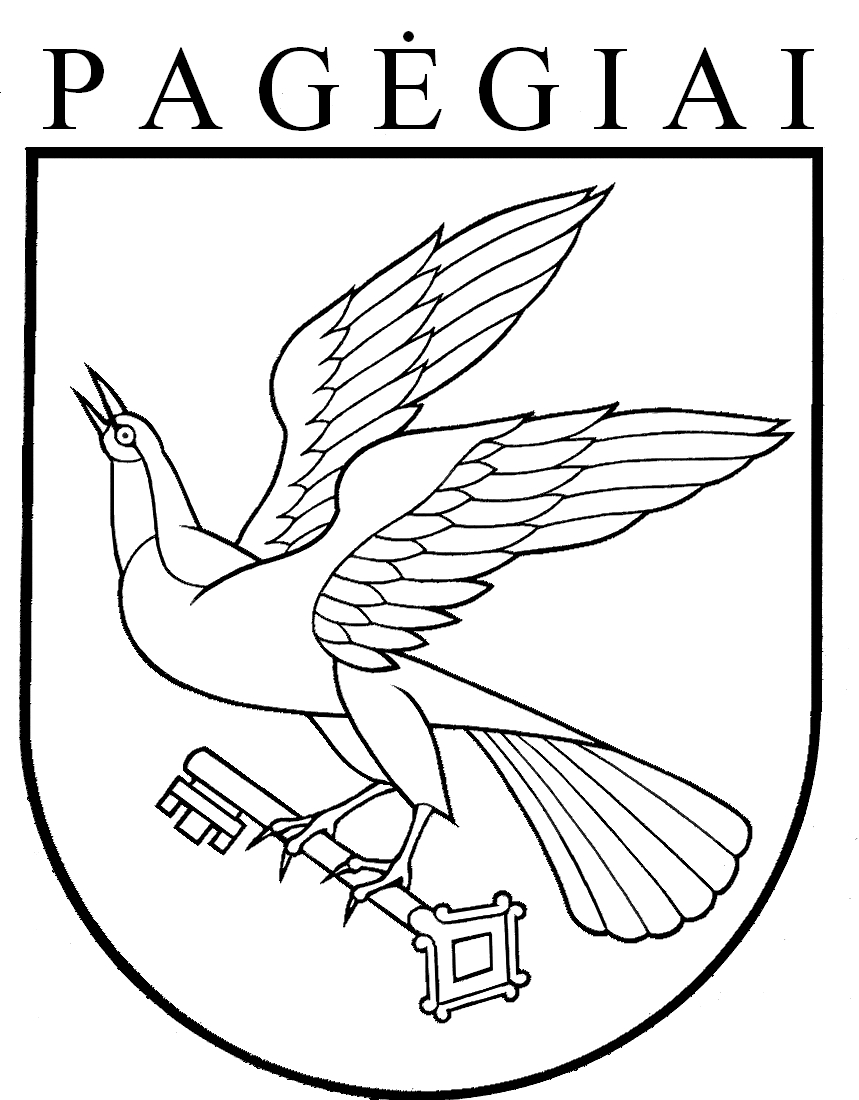 PAGĖGIŲ SAVIVALDYBĖS TARYBAsprendimasDĖL PRITARIMO PAGĖGIŲ SAVIVALDYBĖS NATKIŠKIŲ ZOSĖS PETRAITIENĖS PAGRINDINĖS MOKYKLOS VADOVO 2016 METŲ VEIKLOS ATASKAITAI 2017 m. kovo 15 d. Nr. T1-41PagėgiaiEil.Nr.2015-12-312016-12-311. Bendras darbuotojų skaičius29302. Pedagoginių darbuotojų skaičius1920Iš jų:vadovų22mokytojų pagrindinėse pareigose1416mokytojų antraeilėse pareigose323. Atestuotų pedagogų skaičius:1819Turinčio eksperto kvalifikacinę kategoriją--Turinčio mokytojo metodininko kvalifikacinę kategoriją11Turinčio vyresniojo mokytojo kvalifikacinę kategoriją1316Turinčio mokytojo kvalifikacinę kategoriją42Neatestuotų mokytojų skaičius114.Nepedagoginių  darbuotojų skaičius1010Priešmokyklinio ugdymo grupėIš jų specialiųjų ugdimosi poreikių turinčių mokiniųGaunančių nemokamą maitinimąPriešmokyklinio ugdymo grupė1-45-89-1011-12Iš visoIš jų specialiųjų ugdimosi poreikių turinčių mokiniųGaunančių nemokamą maitinimą2015-09-0110242819-811332016-09- 017272717-78026Pažymiai Lietuvių (gimtoji) kalba Lietuvių (gimtoji) kalba MatematikaMatematikaMetinis PUPPMetinis PUPP10010191111812107431361021 5002141010301002000110000Iš viso8888Tęsia  mokymąsimokykloje,kurioje  baigė  10  klasiųTęsia  mokymąsi kitoje savivaldybės  ugdymo  įstaigojeTęsia  mokslą profesinėse  mokykloseKartoja  kursą X klasėjeDirbaNesimoko  ir  nedirba061010Būrelio pavadinimasValandų skaičiusValandų skaičiusBūrelio pavadinimas2015 – 2016 m.m.2016– 2017 m.m.Gamtos bičiuliai 11Aukime sveiki11Jaunųjų tyrėjų klubas01Dainorėliai22Aristotelio matematikos vaikai11Kallba+10Ansamblis11Gitaristai 11Šokio studija11Meninio skaitymo02Anglų kalbos pasaulyje11Mažoji virtuvėlė21Lengvoji atletika21Interaktyviosios istorijos klubas11Tinklinis12Vaikinų ansamblis01Iš viso :16181. Mokytojų vidutinis pedagoginių valandų skaičius per savaitę (išskyrus vadovus ir pagalbos specialistus 2016-09-01 duomenimis):Xdirbančių pagrindiniame darbe19.65nepagrindinėje darbo vietoje10.83Finansavimo šaltiniaiLėšos (  Eur.)Lėšos (  Eur.)Finansavimo šaltiniai2015 m.2016 m.Savivaldybės biudžeto lėšos 60366.0056800.00Specialiosios programos lėšos (pajamos už atsitiktines paslaugas) 00Specialiosios programos lėšos (pajamos iš patalpų nuomos) 00Mokinio krepšelio vykdymo programa 164926.00159700.00Valstybinių, perduotų savivaldybėms lėšų programa00Europos Sąjungos paramos lėšos ES00Valstybės švietimo strategijos įgyvendinimas, vaikų socializacijos programa ir kt. programos760.00500.00Valstybės biudžeto privatizavimo fondo tikslinė dotacija 00Kitos lėšos (labdara, parama, 2% GM)440.00464.33Pajamos už vaikų išlaikymą ikimokyklinėje ugdymo grupėje00Valstybės deleguotoms funkcijoms atlikti (nemokamas maitinimas)87096919.87Eur.1.2016m. priklausančios lėšos pagal krepšelio metodiką167319.812.Savivaldybės 2016 metais skirta moksleivio krepšelio lėšų159700.003.Vieno mokinio išlaikymas mokykloje (2016-09-01 mokinių skaičius)2047.004.Skirta lėšų:2000.00mokymo priemonėms:1000.00Iš jų baldams0vadovėliams300.00kvalifikacijos tobulinimui400.00mokinių pažintinei veiklai100.00profesijos pasirinkimo konsultavimui200.00mokykliniams baldams05.2016 metais savivaldybės ugdymo aplinkai skirtos lėšos56800.00